Her kommer forklarende tekst til evt. kopimottaker(e)
I samarbeid med kommunale tjenester og helseforetak så har Helsedirektoratet utviklet et e-læringsprogram om individuell plan og koordinator. Vi håper e-læringsprogrammet kan være et nyttig supplement til annen opplæring som gis internt om temaet i kommunen og helseforetak.Målgruppen for kurset er hovedsakelig potensielle koordinatorer, ledere i kommune eller helseforetak, og ansatte i koordinerende enhet. I tillegg kan tjenestemottakere og pårørende ha nytte av kurset.I første omgang er det laget tre moduler. Det kan bli aktuelt å bygge på med flere moduler på et senere tidspunkt. I tillegg kan det bli aktuelt å legge til rette for mer bruk av filmer, bruk av stemmer, interaktive oppgaver og annen virkemiddelbruk. Informasjon om dette vil bli gitt når det eventuelt er aktuelt.    Moduler:Modul 1: Introduksjon til koordinatorrollen og individuell planModul 2: Koordinatorrollen og individuell plan i praksisModul 3: Møteledelse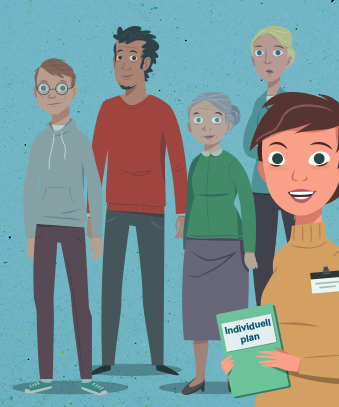 E-læringskurset er åpent for alle. Det gis en innføring i relevante lover og regler, og det er lagt opp til en praktisk tilnærming til individuell plan og koordinatorrollen. Kurset kan brukes både individuelt og i grupper, og vi håper det bidrar til økt kunnskap, refleksjoner og gode diskusjoner. E-læringsprogrammet ligger tilgjengelig på følgende læringsplattformer:Difi Læringsplattform  Dette er en løsning som er åpen for alle. Det må registreres navn, epostadresse og passord. På den måten vil systemet huske hvor du er i kurset hvis du avbryter og går inn igjen en annen gang.Helse Nord (for ansatte i Helse Nord)Helse Midt (for ansatte i Helse Midt)Helse Vest (for ansatte i Helse Vest)Helse Sør-Øst (for ansatte i Helse Sør-øst)I tillegg deles e-læringsprogrammet på Kompetansebroen.no, Helsedirektoratet.no og Helsenorge.no. Lenke til kurset på Difi sin Læringsplattform: https://laeringsplattformen.difi.no/kurs/983544622/innforingskurs-om-individuell-plan-og-koordinatorVi vil også minne om at det er laget en informasjonsfilm og en brukerbrosjyre om temaet.Lenke film: https://www.youtube.com/watch?v=KCR3fsLPpcMLenke brukerbrosjyre: https://www.helsedirektoratet.no/brosjyrer/ditt-liv-din-plan-til-deg-som-kan-ha-behov-for-langvarige-og-koordinerte-tjenesterTa kontakt hvis det er spørsmål eller andre tilbakemeldinger. Kontaktperson: Karin Sygna: karin.sygna@helsedir.noHer kommer godkjenningsteksten når dokumentet er godkjent, og blir ekspedertMottakers navn vil bli flettet inn ved ekspedering.Evt. kontaktpersons navn vil også bli flettet inn her.